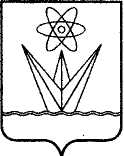 АДМИНИСТРАЦИЯ ЗАКРЫТОГО АДМИНИСТРАТИВНО – ТЕРРИТОРИАЛЬНОГО ОБРАЗОВАНИЯ  ГОРОДА  ЗЕЛЕНОГОРСКА КРАСНОЯРСКОГО КРАЯП О С Т А Н О В Л Е Н И Е09.09.2020                                     г. Зеленогорск                   № 115-п О ритуальных услугах	На основании Федерального закона от 12.01.1996 № 8-ФЗ «О погребении и похоронном деле», статьи 16 Федерального закона от 06.10.2003 № 131-ФЗ
«Об общих принципах организации местного самоуправления в Российской Федерации», статьи 78 Бюджетного кодекса Российской Федерации, Указа Президента Российской Федерации от 29.06.1996 № 1001 «О гарантиях прав граждан на предоставление услуг по погребению умерших», в соответствии с Уставом городаПОСТАНОВЛЯЮ:Определить специализированной службой по вопросам похоронного дела в г. Зеленогорске, оказывающей гарантированный перечень услуг по погребению на безвозмездной основе, Муниципальное бюджетное учреждение «Комбинат благоустройства».Утвердить Положение о порядке деятельности специализированной службы по вопросам похоронного дела г. Зеленогорска согласно приложению № 1 к настоящему постановлению.Утвердить Требования к качеству услуг по погребению, предоставляемых согласно гарантированному перечню услуг по погребению специализированной службой по вопросам похоронного дела г. Зеленогорска, согласно приложению № 2 к настоящему постановлению.Признать утратившими силу следующие муниципальные правовые акты г. Зеленогорска:постановление администрации города от 21.02.2005 № 92-п 
«О ритуальных услугах»;постановление главы администрации ЗАТО г. Зеленогорска от 05.12.2008 № 551-п «О внесении изменений в постановление администрации города от 21.02.2005г. № 92-п «О ритуальных услугах»;постановление главы администрации ЗАТО г. Зеленогорска от 14.01.2009 № 4-п «О внесении изменений в постановление администрации города от 21.02.2005г. № 92-п «О ритуальных услугах»;постановление администрации ЗАТО г. Зеленогорска от 23.10.2009 
№ 402-п «О внесении изменений в постановление администрации города от 21.02.2005г. № 92-п «О ритуальных услугах»;постановление администрации ЗАТО г. Зеленогорска от 30.03.2010 
№ 127-п «О внесении изменений в постановление администрации города от 21.02.2005г. № 92-п «О ритуальных услугах»;постановление Администрации ЗАТО г. Зеленогорска от 28.04.2012
 № 170-п «О внесении изменений в постановление администрации города от 21.02.2005г. № 92-п «О ритуальных услугах»;постановление Администрации ЗАТО г. Зеленогорска от 18.02.2013 
№ 66-п «О внесении изменений в постановление Администрации ЗАТО 
г. Зеленогорска от 21.02.2005 № 92-п «О ритуальных услугах»;постановление Администрации ЗАТО г. Зеленогорска от 19.03.2013
№ 98-п «О внесении изменений в постановление Администрации ЗАТО 
г. Зеленогорска от 21.02.2005 № 92-п «О ритуальных услугах»;постановление Администрации ЗАТО г. Зеленогорска от 07.04.2015
№ 92-п «О внесении изменений в постановление администрации города от 21.02.2005 № 92-п «О ритуальных услугах».Настоящее постановление вступает в силу в день, следующий за днем его опубликования в газете «Панорама», и распространяется на правоотношения, возникшие с 30.04.2020.Контроль за выполнением настоящего постановления возложить на первого заместителя Главы ЗАТО г. Зеленогорска по жилищно-коммунальному хозяйству, архитектуре и градостроительству.Приложение № 1к постановлению Администрации ЗАТО г. Зеленогорскаот 09.09.2020 № 115-п Положение о порядке деятельности специализированной
 службы по вопросам похоронного дела г. ЗеленогорскаОбщие положенияСпециализированная служба по вопросам похоронного дела 
г. Зеленогорска (далее – Специализированная служба) действует в соответствии с Федеральным законом от 12.01.1996 № 8-ФЗ «О погребении и похоронном деле», Указом Президента Российской Федерации от 29.06.1996 № 1001 «О гарантиях прав граждан на предоставление услуг по погребению умерших», Законом Красноярского края от 07.02.2008 № 4-1275 «О выплате социального пособия на погребение и возмещении стоимости услуг по погребению», постановлением Правительства Красноярского края от 04.02.2020 № 79-п «Об утверждении Порядка выплаты социального пособия на погребение умерших, не подлежавших обязательному социальному страхованию на случай временной нетрудоспособности и в связи с материнством на день смерти и не являвшихся пенсионерами, а также в случае рождения мертвого ребенка по истечении 154 дней беременности и Порядка возмещения специализированным службам по вопросам похоронного дела стоимости услуг по погребению умерших, не подлежавших обязательному социальному страхованию на случай временной нетрудоспособности и в связи с материнством на день смерти и не являвшихся пенсионерами, а также в случае рождения мертвого ребенка по истечении 154 дней беременности и о внесении изменений в постановление Совета администрации Красноярского края от 31.03.2008 № 141-п «Об утверждении Порядка выплаты социального пособия на погребение умерших граждан, не подлежавших обязательному социальному страхованию на случай временной нетрудоспособности и в связи с материнством на день смерти и не являвшихся пенсионерами, а также в случае рождения мертвого ребенка по истечении 154 дней беременности и Порядка возмещения специализированным службам по вопросам похоронного дела стоимости услуг по погребению умерших граждан, не подлежавших обязательному социальному страхованию на случай временной нетрудоспособности и в связи с материнством на день смерти и не являвшихся пенсионерами, а также в случае рождения мертвого ребенка по истечении 154 дней беременности».Деятельность Специализированной службыСпециализированная служба предоставляет супругу, близким родственникам, иным родственникам, законному представителю или иному лицу, взявшему на себя обязанность осуществить погребение умершего следующий перечень гарантированных законодательством бесплатных услуг:оформление документов, необходимых для погребения;предоставление и доставка гроба и других предметов, необходимых для погребения;перевозка тела (останков) умершего на кладбище;погребение.	При отсутствии супруга, близких родственников, иных родственников либо законного представителя умершего или при невозможности осуществить ими погребение, а также при отсутствии иных лиц, взявших на себя обязанность осуществить погребение, погребение умершего на дому, на улице или в ином месте после установления органами внутренних дел его личности осуществляется Специализированной службой в течение трех суток с момента установления причины смерти, если иное не предусмотрено законодательством Российской Федерации.Погребение умерших, личность которых не установлена органами внутренних дел в определенные законодательством Российской Федерации сроки, осуществляется Специализированной службой с согласия указанных органов путем предания земле на определенных для таких случаев участках общественных кладбищ.Услуги, оказываемые Специализированной службой при погребении умерших, указанных в пунктах 2.2 и 2.3 настоящего положения, включают:	оформление документов, необходимых для погребения;	облачение тела;	предоставление гроба;	перевозка тела (останков) умершего на кладбище;	погребение.Специализированная служба имеет право заключать договоры с юридическими и физическими лицами на проведение отдельных работ по погребению умерших.Стоимость услуг, предоставляемых согласно гарантированному перечню услуг по погребению на безвозмездной основе, устанавливается постановлением Администрации ЗАТО г. Зеленогорска по согласованию с отделениями Пенсионного фонда Российской Федерации, Фонда социального страхования Российской Федерации, Службой финансово-экономического контроля и контроля в сфере закупок Красноярского края и возмещается Специализированной службе за счет средств федерального бюджета, Пенсионного фонда Российской Федерации, Фонда социального страхования Российской Федерации или бюджета Красноярского края в десятидневный срок со дня обращения этой службы.Порядок возмещения Специализированной службе стоимости услуг по погребению умерших, не подлежавших обязательному социальному страхованию на случай временной нетрудоспособности и в связи с материнством на день смерти и не являвшихся пенсионерами, а также в случае рождения мертвого ребенка по истечении 154 дней беременности устанавливается Правительством Красноярского края. Специализированная служба обеспечивает в соответствии с законодательством Российской Федерации и Красноярского края формирование и сохранность документов по погребению.Контроль за деятельностью Специализированной службы
Контроль за деятельностью Специализированной службы осуществляется Отделом городского хозяйства Администрации ЗАТО 
г. Зеленогорска путем проверки соответствия видов деятельности, выполняемых работ и услуг требованиям стандартов, санитарных норм и правил, а также других документов, устанавливающих обязательные требования к качеству и стоимости товаров (работ, услуг).Проверка экономической обоснованности стоимости ритуальных услуг осуществляется отделом экономики Администрации ЗАТО 
г. Зеленогорска.Приложение № 2к постановлению Администрации ЗАТО г. Зеленогорскаот 09.09.2020  № 115-пТребования к качеству услуг по погребению, предоставляемых согласно гарантированному перечню услуг по погребению специализированной службой по вопросам похоронного дела г. ЗеленогорскаТребования к качеству гарантированного перечня услуг по погребению, оказываемых специализированной службой по вопросам похоронного дела супругу, близким родственникам, иным родственникам, законному представителю или иному лицу, взявшему на себя обязанность осуществить погребение умершего.Требования к качеству гарантированного перечня услуг, оказываемых специализированной службой по вопросам похоронного дела по погребению умерших (погибших), не имеющих супруга, близких родственников, иных родственников либо законного представителя умершего или при невозможности осуществить ими погребение, а также при отсутствии иных лиц, взявших обязанность осуществить погребение.Глава ЗАТО г. ЗеленогорскаМ.В. СперанскийНаименование услуги по
погребениюТребования к качеству предоставляемой услуги Оформление документов, необходимых для погребения 1. Оформление в медицинской организации медицинского свидетельства о смерти. 2. Оформление документов в Зеленогорском территориальном отделе агентства ЗАГС Красноярского края.3. Оформление документов у паспортистов управляющей организации, товарищества собственников жилья, жилищного, жилищно-строительного или иного специализированного потребительского кооператива. Предоставление и доставка гроба и других предметов, необходимых для погребения 1. Изготовление гроба из строганого пиломатериала с обивкой наружной и внутренней сторон гроба «вгладь» хлопчатобумажной тканью:- взрослого - длиной 1,4 - 2,2м;- подросткового - длиной 1,0 - 1,4м;- детского - длиной 0,95 - 1м.2. Доставка гроба и других предметов, необходимых для погребения, по адресу (без поднятия на этаж). Перевозка тела умершего на кладбище 1. Вынос гроба с телом умершего из дома (ритуального зала) и погрузка его в автокатафалк.2. Предоставление автокатафалка для перевозки гроба с телом умершего на кладбище.3. Вынос гроба с телом умершего из автокатафалка к месту захоронения (могиле).Погребение 1. Копка могилы механизированным способом с зачисткой вручную на плановом участке в соответствии с планировкой кладбища. 2. Закрытие крышки гроба на защелку и опускание гроба в могилу. 3. Засыпка могилы и устройство надмогильного холма. Наименование услуги по
погребению Требования к качеству предоставляемой услуги Оформление документов, необходимых для погребения 1. Оформление в медицинской организации медицинского свидетельства о смерти.2. Оформление документов в Зеленогорском территориальном отделе агентства ЗАГС Красноярского края.3. Оформление документов у паспортистов управляющей организации, товарищества собственников жилья, жилищного, жилищно-строительного или иного специализированного потребительского кооператива.4. Оформление документов в отделении Пенсионного фонда Российской Федерации.5. Оформление документов в отделении Фонда социального страхования Российской Федерации.Облачение тела умершего 1. Предоставление ткани для облачения.2. Облачение умершего.Предоставление гроба 1. Изготовление гроба из строганого пиломатериала с обивкой наружной и внутренней сторон гроба «вгладь» хлопчатобумажной тканью.- взрослого - длиной 1,4 - 2,2м; - подросткового - длиной 1,0-1,4м;- детского - длиной 0,95 - 1м.Перевозка тела умершего на кладбище 1. Доставка гроба к моргу. 2. Переноска тела умершего в гроб, закрытие на защелку крышки гроба. 3. Вынос гроба с телом умершего и погрузка его в автокатафалк. 4. Перевозка гроба с телом умершего на кладбище.5. Вынос гроба с телом умершего из автокатафалка к месту захоронения (могиле). Погребение 1. Копка могилы механизированным способом с зачисткой вручную на специально отведенном участке в соответствии с планировкой кладбища.2. Опускание гроба в могилу.3. Засыпка могилы и устройство надмогильного холма. 4. Установка регистрационной таблички на могиле 